Complex epilepsy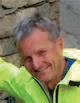 Group LeaderMorten I. Lossius, Consultant neurologist, National Centre for Epilepsy (NCE), Oslo University Hospital (OUH) (mortenl@ous-hf.no) and Professor, University of Oslo (UiO) (morten.lossius@medisin.uio.no)Research profile and aimsClinical research in patients with difficult-to-treat epilepsy, with particular focus on:Characterization of  epilepsy syndromes (genotype/phenotype)Clinical pharmacology of antiseizure medicationsDiagnostic and treatment options; EEG, pharmacotherapy, surgery, VNS, ketogenic dietsPsychosocial, psychiatric and neurocognitive aspectsPsychogenic non-epileptic seizuresDissertations 2021: No dissertations.  Ongoing projectsPhD candidates in the PhD program, University of Oslo:Antonia Villagran: Psychiatric comorbidity in patients with psychogenic non-epileptic seizures (PNES). Supervisor: Morten I. Lossius. Co-supervisor: Roderick Duncan.Torleiv Svendsen: Tolerability and efficacy of new antiepileptic drugs. Supervisor: Cecilie Johannessen Landmark. Co-supervisors: Ole Morten Rønning and Morten I. Lossius.Sigrid Pedersen: Epilepsy in Children: The Impact of the Gut Microbiota and Epigenetics in Successful Treatment of Epilepsy. Supervisor: Kaja K. Selmer. Co-supervisors: Knut Rudi, Per Ole Iversen, and Benedicte Alexandra Lie.Ellen Molteberg: Long term effects of modified Atkins diet in therapy-resistant epilepsy. Supervisor: Erik Taubøll. Co-supervisor: Per Medbøe Thorsby and Karl O. Nakken.Eli B. Kyte: “Impact of epilepsy surgery on cognition, psychiatry and quality of life at the commencement of aging” Supervisor: Kristin Å. Alfstad. Co-supervisors: Morten I. Lossius and Annette H. Skogan.Merete Tschamper: “Childhood epilepsy and parental health literacy” Supervisor: Marie Hamilton Larsen, Co-supervisors: Astrid K. Wahl, Rita Jakobsen.Konstantin H. Kostov: “Clinical outcomes and determinants of effectiveness of vagus nerve 
stimulation in a large national refractory epilepsy population”
Supervisor: Morten I. Lossius , Co-supervisor: Jukka Peltola  Gernot Hlauschek: “Identifying novel imaging and clinical biomarkers of epileptogenesis poststroke”. Supervisor: Morten I. Lossius,  Co-supervisors:  Patrick Kwan and Meng LawTruls Vikin: «Epilepsy in children-how are they doing?». Supervisor: Kari M. Aaberg, Co-supervisors: Pål Surén, Morten I. LossiusPost doc:Silje Alvestad: “Scandinavian multi-registry study of antiepileptic drug teratogenicity: The SCAN-A study”. Co-workers: Marte Bjørk, Torbjørn Tomson, Jacob Christensen.Kristin Å. Alfstad: “Risk factors for psychiatric symptoms and executive problems in youth with epilepsy”. Co-workers: Morten I. Lossius, Betty van Roy, Berit Hjelde Hansen, Erik Hessen.Kari M. Aaberg: «Development in childhood epilepsy». Co-workers: Pål Surén, Morten I. LossiusMagnhild Kverneland: “Who should be treated with ketogenic diet for epilepsy”.Co-worker: Kaja K. SelmerErik Sætre: “Mortality in Epilepsy”. Co-worker: Michael AbdelnoorPhD-candidates not yet in the PhD program, University of Oslo: Kathrine C. Haavardsholm: “Long term effect of ketogenic diet in children with epilepsy” 
Supervisor: Anette Ramm- Pettersen, Co-supervisor: Kaja K. SelmerFridny Heimisdottir: “Genetic mosaicism in focal epilepsy. Creating a platform for precicion medicine in mosaic disorders”. Supervisor: Kaja K. Selmer Co-supervisors: Kristin Å. Alfstad, Inger-Lise Mero.PhD-candidates in the PhD program at University of Oslo, associated to the group:Ine Cockerell: “Treatment and follow-up in patients with tuberous sclerosis”Supervisor: Terje Nærland. Co-supervisors: Cecilie J. Landmark, Caroline Lund and Ketil Heimdal          National networkEpilepsiNett: National Network for Evidence-based Epilepsy Care.Chairperson: Marte Syversen. Management team: Morten I. Lossius, Nils Erik Gilhus, Marte Bjørk, Kristin Å. Alfstad, Jørn Mandla Sibeko.International networksEpiCARE” European Reference Network (ERN) on rare and complex epilepsies. Head of Scientific Advisory Board: Morten I. Lossius“NESREC” Nordic Epilepsy Surgery Research Consortium. International projects:“EURAP study”.  An International Antiepileptic Drugs and Pregnancy Registry” (International concerted Action on the Teratogenesis of Anti-epileptic Drugs) (http://www.eurapinternational.org/). 
Silje Alvestad and Siri Myklebust, national coordinatorsComputer based identification of morphometric abnormalities in MRI images in patients before and after operation in the temporal lobe.  Kristin Å. Alfstad, Morten I. Lossius, Jugoslav Ivanovic, Pål Bache Marthinsen, Oslo University Hospital  and Lars Pinborg, Copenhagen University Hospital, DenmarkDetection and classification of seizures with wearable sensors-new technology in the diagnosis of epilepsy. Kristin Å. Alfstad, Antonia Villagran, Rune Markhus and Kristina Malmgren, University of Gothenburg and Sahlgrenska University Hospital, Sweden Ultra-long subcutaneous EEG monitoring: reliability, safety and impact on clinical management in uncontrolled epilepsies. Kristin Å. Alfstad, Oliver Henning, Margrete Halvorsen Bø, Arild Egge, Oslo University hospital,  Guido Rubboli,  University of Copenhagen, Danish Epilepsy Centre, Dianalund, Denmark and Sándor Benizky, Aarhus University Hospital and  Danish Epilepsy Centre, Dianalund, Denmark. “Nordic prospective observational study of outcomes after rare epilepsy surgery procedures”. 
Fridny Heimisdottir, Kristin Å. Alfstad and Tove Hallbook, University of Gothenburg and Sahlgrenska Hospital, Sweden “Children with refractory epilepsy and use of the newest antiepileptic drugs”. Scandinavian project between the National Centre for Epilepsy in Norway and Danish Epilepsy Centre, Dianalund, Denmark; Margrete Larsen Burns, Marina Nikoronova, Danish Epilepsy Centre, Dianalund; responsible in Denmark, Cecilie Johannessen Landmark, project leader.“ERAS-Trial (Effect Related to Auto Stimulation): Does additional ECG-triggered stimulation increase the efficacy of Vagus Nerve Stimulation?” Oliver Henning, Hrisimir Kostov and Tatiana Evsikova, Eylert Brodtkorb, St.Olavs Hospital, NTNU, Lieven Lagae,UZ Leuven University Hospital, Anne Sabers, University of Copenhagen and Jukka Petola, Tampere University Hospital.“EEG in Nodding Syndrome (Onchocerca volvulus associated epilepsy).” Oliver Henning,  Richard Idro, Makarere University, Kampala, UgandaExpert groups, etc.	Cannabidiol International Expert group (CBD). Cecilie Johannessen LandmarkTreatment strategies on pediatric epilepsies annual educational course https:// www.epiped-course.com (EpiPed.) Cecilie Johannessen LandmarkEpilepsy Education Task Force, Botanical Medicines Task Force and Pediatric treatment task force, all initiated by  the International League Against Epilepsy (EpiED) Cecilie Johannessen Landmark Nordic Expert Group on Epilepsy and Dementia. Erik SætreMost important national and international collaboratorsScientific production of the research group in 2021 Peer reviewedOriginal research articles: 24 Other publications: 63 Selected publications: Villagrán A, Eldøen G, Duncan R, Aaberg KM, Hofoss D, Lossius MI (2021)
Incidence and prevalence of psychogenic nonepileptic seizures in a Norwegian county: A 10-year population-based study
Epilepsia, 62 (7), 1528-1535
DOI 10.1111/epi.16949, PubMed 34075579Kostov KH, Kostov H, Larsson PG, Henning O, Eckmann CAC, Lossius MI, Peltola J (2021)
Norwegian population-based study of long-term effects, safety, and predictors of response of vagus nerve stimulation treatment in drug-resistant epilepsy: The NORPulse study
Epilepsia 
DOI 10.1111/epi.17152, PubMed 34935136Heminghyt E, Herrman H, Skogan AH, Konglund A, Egge A, Lossius M, Dietrichs E, Taubøll E (2021)
Cognitive change after DBS in refractory epilepsy: A randomized-controlled trial
Acta Neurol Scand, 145 (1), 111-118
DOI 10.1111/ane.13539, PubMed 34658033NationalNationalInternationalInternationalInternational-Prof. Eylert Brodtkorb, St. Olavs Hospital and NTNU, TrondheimProf. Eylert Brodtkorb, St. Olavs Hospital and NTNU, TrondheimProf. Eylert Brodtkorb, St. Olavs Hospital and NTNU, Trondheim-Prof. Torbjörn Tomson, Karolinska Institute Stockholm, SwedenProf. Torbjörn Tomson, Karolinska Institute Stockholm, SwedenProf. Torbjörn Tomson, Karolinska Institute Stockholm, Sweden-Prof. Erik Taubøll, OUH and UoOProf. Erik Taubøll, OUH and UoOProf. Erik Taubøll, OUH and UoO-Jacob Christensen,PhD, University of Aarhus, DenmarkJacob Christensen,PhD, University of Aarhus, DenmarkJacob Christensen,PhD, University of Aarhus, Denmark-Prof. Jeanette Koht, Viken Hospital Trust and UoOProf. Nils Erik Gilhus, Haukeland University Hospital and UoBAss. prof. Marte Bjørk, Haukeland University Hospital and UoBProf. Jeanette Koht, Viken Hospital Trust and UoOProf. Nils Erik Gilhus, Haukeland University Hospital and UoBAss. prof. Marte Bjørk, Haukeland University Hospital and UoBProf. Jeanette Koht, Viken Hospital Trust and UoOProf. Nils Erik Gilhus, Haukeland University Hospital and UoBAss. prof. Marte Bjørk, Haukeland University Hospital and UoB-Prof. Marina Nikoronova, Danish Epilepsy Centre, Dianalund, DenmarkProf. Anne Sabers, University of Copenhagen, DenmarkLars Pinborg, Copenhagen University Hospital, Denmark Prof. Richard Chin, Muir Maxwell Epilepsy Centre and University of EdinburghMD Roderick Duncan,MD, DB Medical Research Centre, Christchurch, New ZealandProf. Marina Nikoronova, Danish Epilepsy Centre, Dianalund, DenmarkProf. Anne Sabers, University of Copenhagen, DenmarkLars Pinborg, Copenhagen University Hospital, Denmark Prof. Richard Chin, Muir Maxwell Epilepsy Centre and University of EdinburghMD Roderick Duncan,MD, DB Medical Research Centre, Christchurch, New ZealandProf. Marina Nikoronova, Danish Epilepsy Centre, Dianalund, DenmarkProf. Anne Sabers, University of Copenhagen, DenmarkLars Pinborg, Copenhagen University Hospital, Denmark Prof. Richard Chin, Muir Maxwell Epilepsy Centre and University of EdinburghMD Roderick Duncan,MD, DB Medical Research Centre, Christchurch, New Zealand-Marte Syvertsen, MD,PhD Viken Hospital Trust and UoOMarte Syvertsen, MD,PhD Viken Hospital Trust and UoOMarte Syvertsen, MD,PhD Viken Hospital Trust and UoO-Prof. Christoph Helmstaedter, Bonn University Hospital, GermanyProf. Lieven Lagae, UZ Leuven University Hospital, BelgiumPhD, MD. Richard Idro, Mulago National Referral Hospital, Kampala, UgandaProf. Christoph Helmstaedter, Bonn University Hospital, GermanyProf. Lieven Lagae, UZ Leuven University Hospital, BelgiumPhD, MD. Richard Idro, Mulago National Referral Hospital, Kampala, UgandaProf. Christoph Helmstaedter, Bonn University Hospital, GermanyProf. Lieven Lagae, UZ Leuven University Hospital, BelgiumPhD, MD. Richard Idro, Mulago National Referral Hospital, Kampala, Uganda--Prof. Kristina Malmgren, Sahlgrenska University Hospital, SwedenProf. Kristina Malmgren, Sahlgrenska University Hospital, SwedenProf. Kristina Malmgren, Sahlgrenska University Hospital, Sweden-Prof. Sándor Beniczky, Danish Epilepsy Centre, Dianalund , Aarhus University, DenmarkProf. Sándor Beniczky, Danish Epilepsy Centre, Dianalund , Aarhus University, DenmarkProf. Sándor Beniczky, Danish Epilepsy Centre, Dianalund , Aarhus University, Denmark-Prof. Guido Rubboli, Danish Epilepsy Centre, Dianalund,   University of Copenhagen, DenmarkProf. Guido Rubboli, Danish Epilepsy Centre, Dianalund,   University of Copenhagen, DenmarkProf. Guido Rubboli, Danish Epilepsy Centre, Dianalund,   University of Copenhagen, Denmark-Ass. Prof. Rikke Steensbjerre Møller, University  of Southern Denmark, DenmarkAss. Prof. Rikke Steensbjerre Møller, University  of Southern Denmark, DenmarkAss. Prof. Rikke Steensbjerre Møller, University  of Southern Denmark, Denmark-Prof. Jukka Peltola, Tampere University Hospital, FinlandProf. Jukka Peltola, Tampere University Hospital, FinlandProf. Jukka Peltola, Tampere University Hospital, Finland